Tippelreiter Mario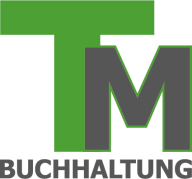 3345 Göstling/Ybbs Nr. 54+43 664/8164640office@tmbuchhaltung.atwww.tmbuchhaltung.atABMELDUNGbei Dienstgeber: 	Name des Dienstnehmers: 	letzter Arbeitstag: 	Kündigungsgrund:Kündigung durch DienstgeberKündigung durch DienstnehmerEinvernehmliche LösungZeitablaufBerecht. vorz. AustrittFristlose EntlassungKarenzurlaub nach MschG/VKGPräsenzdienst BundesheerPräsenzdienst ZivildienstPragmatisierungMehr als 1 Mon. unbez. UrlaubUmmeldungUrlaub verbraucht:JaNein -> noch offen: 	Auflösungsabgabe: 	Datum: 	Unterschrift: 	